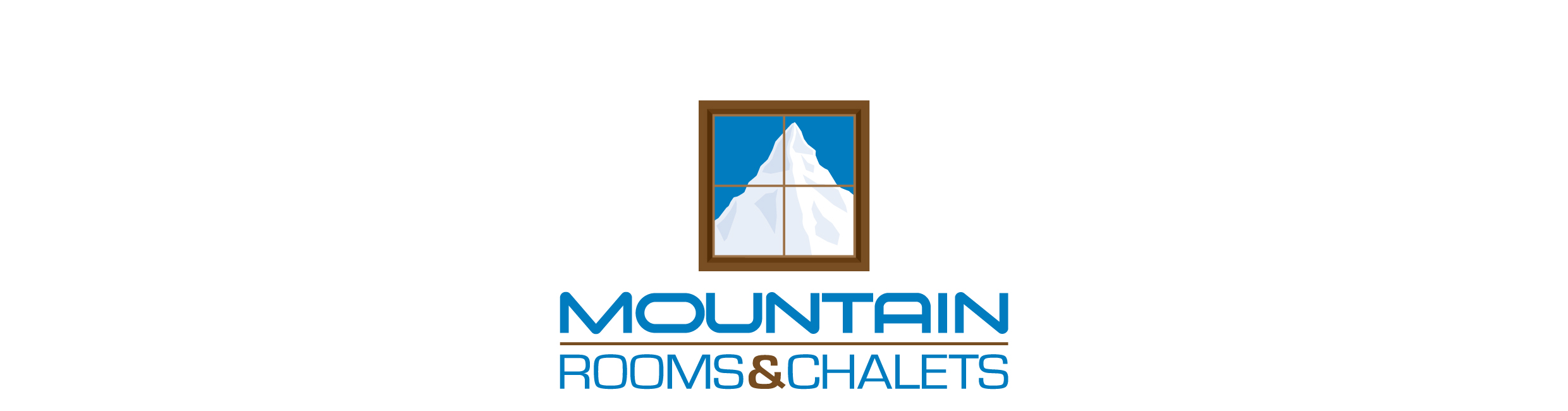 Thank you for your interest in working with Mountain Rooms & Chalets this coming winter.  We are a young, lively company selling catered, B&B & self catered holidays exclusively in Val d’Isère, France.  We are looking to recruit a team of high calibre staff looking to undertake a full winter season, which runs from late November until May.Use this form for applications for: Operations Manager, Operations Assistant, Breakfast Host/Cleaner, Chalet Host/Cook, Linen Staff, Maintenance Staff, Accounts Assistant, French speaking PA and Operations Assistant.  All jobs descriptions can be found on our website at http://www.mountainrooms.com/about/jobs and it is important you have read the job description prior to completing this form.  Once completed, please send the application form along with your CV and a recent photo to Mhairi Seymour by email to sales@mrooms.co.uk.  We will review the application form, along with your CV and contact you by email to let you know if you have been selected for the next stage of the recruitment process.In order to work for us you must have all four of the following: 
1. UK permanent National Insurance number2. UK bank account
3. An EU passport or valid UK VISA4. A European Health Insurance card.  This can be obtained from www.ehic.org.uk/Internet/home.do You must also be available to attend an interview in the UK either in the South or Scotland area.Personal DetailsName..............................................................................................................................Address.............................................................................................................................................................................................................. Postcode....................................Telephone number.........................................................................................................Dates available...............................................................................................................Nationality.......................................................................................................................Passport(s) held ............................................................................................................About You.   We hope that you will answer all questions below but if you don't feel it appropriate for any reason please leave it blank and continue on to the next one.Position applied for.....................................................................................................List the skills you possess that are relevant to the job you have applied for …………………………………………………………………………………………………………………………………………………………………………………………………………………………………………………………………………………………………………………………………………………………………………………………………………………Why do you want to do a ski season?................................................................................................................................................................................................................................................................................................................................................................................................................................................................................................................................................................Please give three reasons why you would like to work for Mountain Rooms & Chaletsi)...........................................................................................................................................................................................................................................................................ii)...........................................................................................................................................................................................................................................................................iii)...........................................................................................................................................................................................................................................................................Have you done a ski season before?					Yes     /   NoIf Yes, why would you like to do another season?............................................................................................................................................................................................................................................................................................................................................................................................................................................................................How do you think doing a winter season with Mountain Rooms & Chalets will differ from previous seasons?.......................................................................................................................................................................................................................................................................................................................................................................................................................................................................................................................................................................................................................................................................................................Please describe what you believe to be your biggest strength and weaknessStrength..........................................................................................................................................................................................................................................................................................................................................................................................................Weakness.......................................................................................................................................................................................................................................................................................................................................................................................................Please give an example of an occasion where you have had to demonstrate initiativeWhat was the situation? ........................................................................................................................................................................................................................................................................................................................................................................................................................................................................................................................................................................................................................................What was your role? .............................................................................................................................................................................................................................................................................................................................................................................................................................................................................................................................................................................................................................................What was the outcome? ........................................................................................................................................................................................................................................................................................................................................................................................................................................................................................................................................................................................................................................What would you do differently if faced again with the same situation? .................................................................................................................................................................................................................................................................................................................................................................................................................................................................................................................................................................Please describe a situation where you had to work as part of a team in order to achieve something.What was the situation? ........................................................................................................................................................................................................................................................................................................................................................................................................................................................................................................................................................................................................................................What was your role within the team?.....................................................................................................................................................................................................................................................................................................................................................................................................................................................................................................................................................................................................................What was the outcome? .......................................................................................................................................................................................................................................................................................................................................................................................................................................................................................................................................................................................................................................Please give an example of an occasion where you have been given an instruction you did not agree with.What was the situation? ........................................................................................................................................................................................................................................................................................................................................................................................................................................................................................................................................................................................................................................Why did you not agree with what was being asked of you?..................................................................................................................................................................................................................................................................................................................................................................................................................................................................................................................................................................................How did you show your disagreement?.................................................................................................................................................................................................................................................................................................................................................................................................................................................................................................................................................................................................................What was the outcome? .......................................................................................................................................................................................................................................................................................................................................................................................................................................................................................................................................................................................................................................What are your long term career aspirations?.........................................................................................................................................................................................................................................................................................................................................................................................................................................................................................................................................................................................................How does a ski season with Mountain Rooms & Chalets help you to get closer to your long term career aspirations?.........................................................................................................................................................................................................................................................................................................................................................................................................................................................................................................................................................................................................................Languages – Do you speak any languages?  Please tick below:ReferencesEmployment is subject to us receiving satisfactory references.  Please list below two professional or educational referees whom we can contact:Have you ever been involved or convicted of a criminal offence which is not spent as defined in the Rehabilitation of Offenders Act 1974? 			Yes 	NoIf yes, please give details.......................................................................................................................................................................................................................................................................................................................................................................................................................................................................................................................Have you had any operations in the last 3 years…………………………………………..…………………………………………………………………………………………………..How would you describe your health? ………………………………………………………………………………………………………………………………………………………..I confirm that the information recorded on this application form is true and complete, and that I am entitled to work in the EU, and have a UK bank account and permanent NI number.  I understand that should any of the facts I have given on this form to be found to be inaccurate or untruthful, then the company will be entitled to disqualify my application or terminate my employment without notice.Insert Name or signature.......................................................... Date........................If you are applying to be a Chalet Host/Cook please answer the questions and fill out the menu plan on the next page.  Applicants for any position other than Chalet Host / Cook do not need to complete this section.Thank you for taking the time to complete this application form.Please send it along with your CV and a recent photo to Mhairi Seymour by email to sales@mrooms.co.uk  .Chalet Hosts / Cooks (ONLY COMPLETE IF YOU ARE APPLYING FOR THE COOK/CHEF ROLE (NOT BREAKFAST HOST/ CLEANER OR ANY OTHER ROLE)We serve food of a very high standard, so please answer the below questions and provide details of five dinner menus that you believe would be suitable for our guests.  Menus should be an accurate reflection of your cooking ability.  What ingredients do you most like to cook with? ...........................................................................................................................................................................................................................................................................................................................................What ingredients do you least like to cook with? ...........................................................................................................................................................................................................................................................................................................................................Menu 1Menu 2Menu 3Menu 4Menu 5Mother tongueFluentConversationalBasicEnglishFrenchSpanishGermanOther .....................Other......................Referee 1:Referee 2:Name:Name:Position:Position:Relationship to you:Relationship to you:Contact phone no.Contact phone no.Contact email address:Contact email address:StarterMain CourseVegetarian alternativeDessertStarterMain CourseVegetarian alternativeDessertStarterMain CourseVegetarian alternativeDessertStarterMain CourseVegetarian alternativeDessertStarterMain CourseVegetarian alternativeDessert